EckverbindungenNach der Art der Verbindung unterscheidet man folgende Holzverbindungen. Zusätzlich sollte immer geleimt werden, um die Stabilität zu erhöhen. Benenne die Verbindungen! Praxis TechnikHolz, Metall und KunststoffName:Klasse:Datum:	16.03.20kraftschlüssigkraftschlüssigkraftschlüssigDie Verbindung hält durch Kraft / DruckDie Verbindung hält durch Kraft / DruckDie Verbindung hält durch Kraft / Druck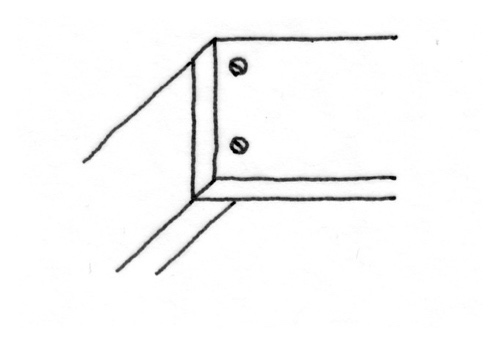 1.1:     stoffschlüssigstoffschlüssigstoffschlüssigDie Verbindung hält durch LeimDie Verbindung hält durch LeimDie Verbindung hält durch Leim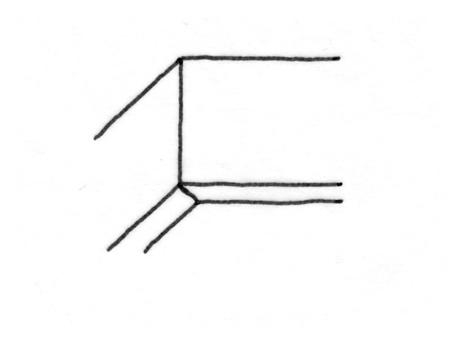 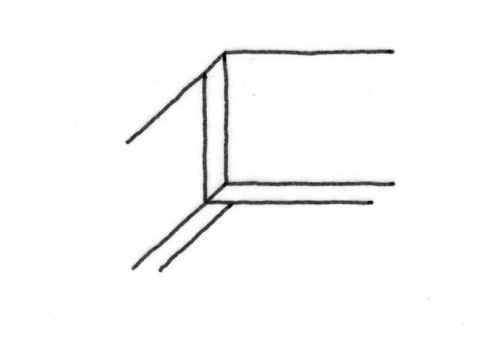 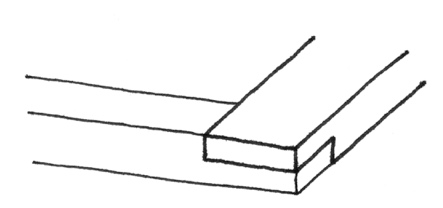 2.1:      2.2:      2.3:      formschlüssigformschlüssigformschlüssigDie Verbindung hält durch die passgenaue FormDie Verbindung hält durch die passgenaue FormDie Verbindung hält durch die passgenaue Form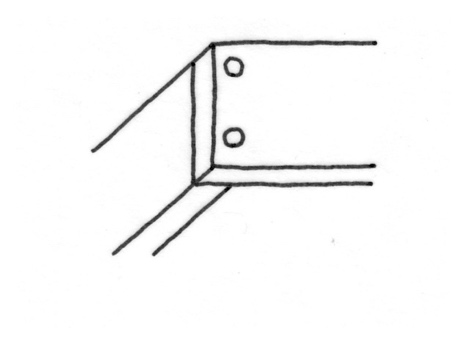 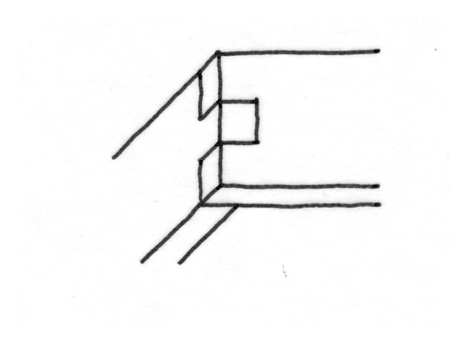 3.1:      3.2:      3.3:      